АДМИНИСТРАЦИЯ СПАССКОГО СЕЛЬСОВЕТА САРАКТАШСКОГО РАЙОНА ОРЕНБУРГСКОЙ ОБЛАСТИП О С Т А Н О В Л Е Н И Е_________________________________________________________________________________________________________07.03. 2022 г.	                                    с. Спасское                                №    11-1- пВ соответствии с Федеральным законом от 06.10.2003 № 131-ФЗ «Об общих принципах организации местного самоуправления в Российской Федерации», Положением о публичных слушаниях, утвержденным Решением Совета депутатов Спасского сельсовета от 20.10.2015 №14, Уставом муниципального образования Спасский сельсовет:         1. Назначить проведение публичных слушаний по обсуждению проекта об исполнении бюджета Спасского сельсовета  за 2021год  на  16 марта 2022 года в 18:00 часов в здании Дома культуры муниципального образования Спасский сельсовет Саракташского района Оренбургской области.2. Обнародовать проект об исполнении бюджета Спасского сельсовета  за 2021год  и разместить на официальном сайте администрации муниципального образования Спасский сельсовет для ознакомления и обсуждения на территории муниципального образования Спасский сельсовет.3. Создать комиссию по подготовке и проведению публичных слушаний в составе: Председатель комиссии – Губанков Анатолий Михайлович, глава Спасского сельсовета;Секретарь комиссии – Цыпина Светлана Анатольевна, специалист 1 категории администрации Спасского сельсовета;Члены комиссии:Арцыбасова Татьяна Константиновна – бухгалтер администрации Спасского сельсовета;Лашманов Алексей Николаевич – председатель постоянной комиссии Совета депутатов Спасского сельсовета по налоговой, бюджетной, налоговой и финансовой политике, собственности и экономическим вопросам, торговле и быту;Копейкина Ольга Михайловна  - делопроизводитель администрации Спасского сельсовета.4. Определить местом сбора письменных предложений и замечаний  жителей по проекту бюджета в администрации Спасского сельсовета по адресу: Оренбургская область, Саракташский район, с. Спасское, ул. Лесная, д.103  и установить срок подачи замечаний и предложений до 07 декабря 2021 года.5. Назначить лицом ответственным за сбор и обобщение предложений и замечаний населения по проекту об исполнении бюджета Спасского сельсовета  за 2021год  специалиста 1 категории  администрации Спасского сельсовета  С.А.Цыпину.6. Результаты публичных слушаний по проекту об исполнении бюджета Спасского сельсовета  за 2021год  обнародовать и разместить на официальном сайте администрации муниципального образования Спасский сельсовет в информационно-телекоммуникационной сети Интернет.7. Контроль за исполнением настоящего постановления оставляю за собой.8. Постановление вступает в силу после его подписания и подлежит  обнародованию и размещению на официальном сайте администрации муниципального образования Спасский сельсовет Саракташского района в информационно-телекоммуникационной сети Интернет.Глава муниципального образованияСпасский сельсовет                                                                       А.М.ГубанковРазослано: членам комиссии, прокуратуре района, в дело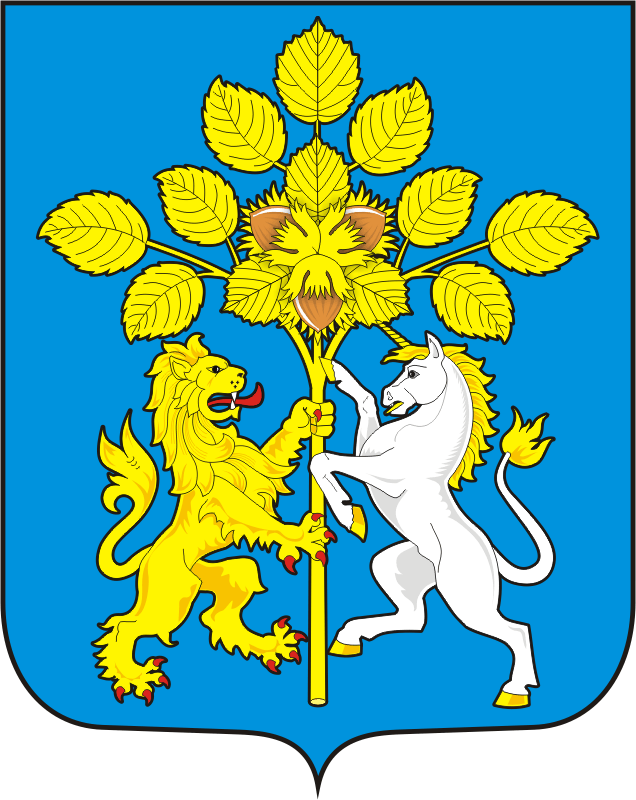 О проведении публичных слушаний по  проекту исполнения бюджета Спасского сельсовета  за 2021год 